Schooner Waterlily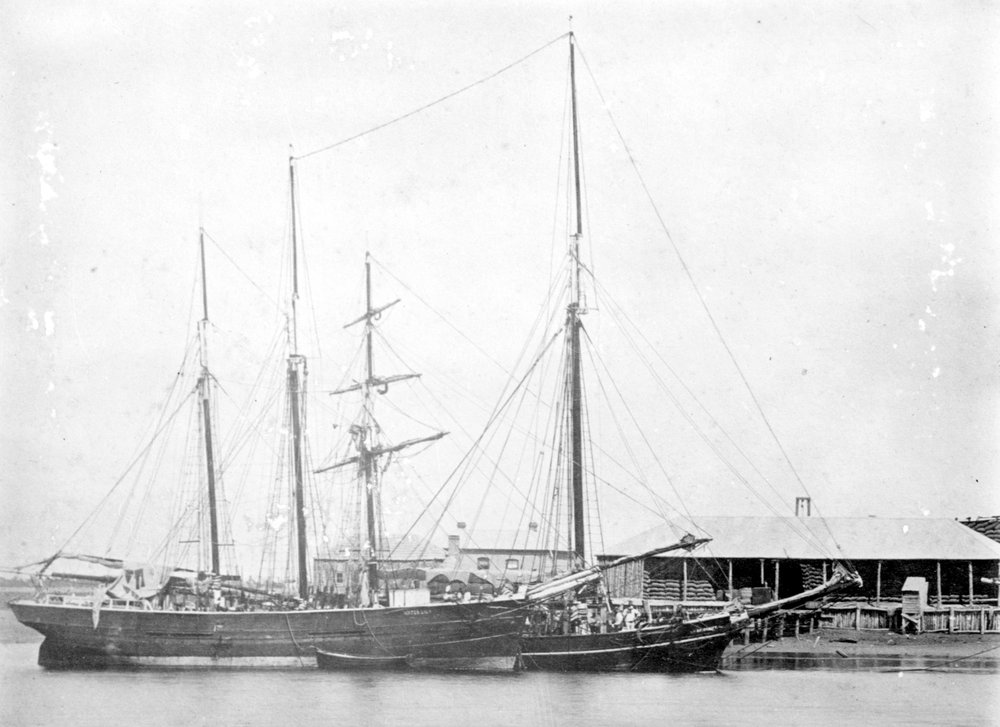 Waterlily waiting to load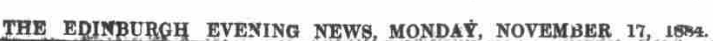 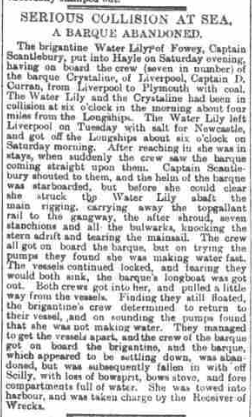 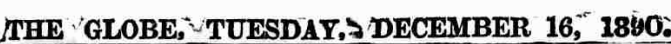 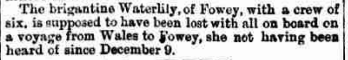 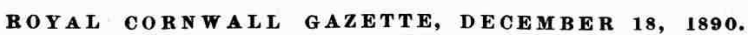 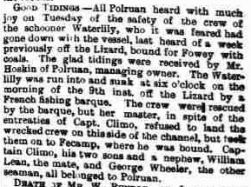 Vessel NameOfficial NumberOfficial NumberSignal lettersRig /Type Where builtWhere builtBuilderBuilderYear builtYear builtYear builtYear endYear endreg tonsreg tonsWATERLILY5316553165HLGK3 masted schooner / Brigantine 3 masted schooner / Brigantine Newburgh, FifeNewburgh, FifeJames Scrimgeour, James Scrimgeour, 18661866186618901890169  OWNERS/ MANAGERS/REGISTRATION DETAILS  OWNERS/ MANAGERS/REGISTRATION DETAILSNotesNotesNotesNotesNotesNotesNotesNotesNotesMASTERSMASTERSMASTERSMASTERSMASTERSMASTERSregistered in Fowey 7th June 1866. 1870 Henry Lamb, Fowey, 1890 Hoskin ,Polruan (mo)registered in Fowey 7th June 1866. 1870 Henry Lamb, Fowey, 1890 Hoskin ,Polruan (mo)LOA 95.5 x 22.1 x 11.9ft In December 1890 Whilst sheltering near the Lizard she was run down by a French Barque and sank. The crew were saved by the French vessel and landed in France.LOA 95.5 x 22.1 x 11.9ft In December 1890 Whilst sheltering near the Lizard she was run down by a French Barque and sank. The crew were saved by the French vessel and landed in France.LOA 95.5 x 22.1 x 11.9ft In December 1890 Whilst sheltering near the Lizard she was run down by a French Barque and sank. The crew were saved by the French vessel and landed in France.LOA 95.5 x 22.1 x 11.9ft In December 1890 Whilst sheltering near the Lizard she was run down by a French Barque and sank. The crew were saved by the French vessel and landed in France.LOA 95.5 x 22.1 x 11.9ft In December 1890 Whilst sheltering near the Lizard she was run down by a French Barque and sank. The crew were saved by the French vessel and landed in France.LOA 95.5 x 22.1 x 11.9ft In December 1890 Whilst sheltering near the Lizard she was run down by a French Barque and sank. The crew were saved by the French vessel and landed in France.LOA 95.5 x 22.1 x 11.9ft In December 1890 Whilst sheltering near the Lizard she was run down by a French Barque and sank. The crew were saved by the French vessel and landed in France.LOA 95.5 x 22.1 x 11.9ft In December 1890 Whilst sheltering near the Lizard she was run down by a French Barque and sank. The crew were saved by the French vessel and landed in France.LOA 95.5 x 22.1 x 11.9ft In December 1890 Whilst sheltering near the Lizard she was run down by a French Barque and sank. The crew were saved by the French vessel and landed in France. W.Hocken 1867-1874                               Davies 1877-79                      Albert Slade 1880-1881                             Pollard 1880-83                           Scantlebury 1883                      Phillips 1883                   Candy 1887                   Climo 1886-90                  Burnett 1890 W.Hocken 1867-1874                               Davies 1877-79                      Albert Slade 1880-1881                             Pollard 1880-83                           Scantlebury 1883                      Phillips 1883                   Candy 1887                   Climo 1886-90                  Burnett 1890 W.Hocken 1867-1874                               Davies 1877-79                      Albert Slade 1880-1881                             Pollard 1880-83                           Scantlebury 1883                      Phillips 1883                   Candy 1887                   Climo 1886-90                  Burnett 1890 W.Hocken 1867-1874                               Davies 1877-79                      Albert Slade 1880-1881                             Pollard 1880-83                           Scantlebury 1883                      Phillips 1883                   Candy 1887                   Climo 1886-90                  Burnett 1890 W.Hocken 1867-1874                               Davies 1877-79                      Albert Slade 1880-1881                             Pollard 1880-83                           Scantlebury 1883                      Phillips 1883                   Candy 1887                   Climo 1886-90                  Burnett 1890 W.Hocken 1867-1874                               Davies 1877-79                      Albert Slade 1880-1881                             Pollard 1880-83                           Scantlebury 1883                      Phillips 1883                   Candy 1887                   Climo 1886-90                  Burnett 1890